Minéraux métalliquesExp 2,2SciencesPrésenté à Daniel BlaisPar :Gabriel VachonMatis debloisESV26 octobre 2018Observation : Si on a des minéraux et une loupe on va parler de minéraux métalliques.Interrogation : Parmi ces minéraux lesquels sont des minéraux métalliques ?Hypothèse : je suppose que ce sont # 3 et 21 sont des roches métalliquesMatériel : Loupe                     Inconnues #1 3 19 21 32Manipulation : on regarde un minéral à la fois et on veut trouver des minéraux qui brillent.Résultats : Analyse : D’après mes résultats les inconnues #1 et 3 sont des roches métalliques parce qu’ils ont un petit reflet brillant .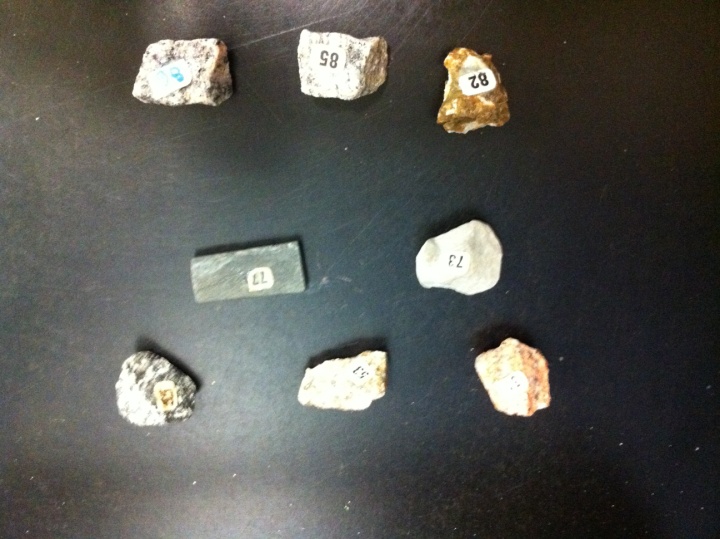 Conclusion : Mon hypothèse est fausse.InconnuesObservation1Brillant3Brillant19Brille pas21Brille pas32Brille pas